	 В соответствии с Бюджетным кодексом Российской Федерации, Федеральным законом  от 06.10.2003 № 131 «Об общих принципах организации местного самоуправления в Российской Федерации», Законом Санкт-Петербурга от 23.09.2009 № 420-79 «Об организации местного самоуправления                       в Санкт-Петербурге», Уставом внутригородского Муниципального образования Санкт-Петербурга муниципальный округ Лиговка-Ямская, руководствуясь распоряжением местной Администрации Муниципального образования                        от 13.10.2015 № 165 «Об утверждении Порядков разработки, реализации, оценки эффективности муниципальных программ и ведомственных целевых программ  внутригородского Муниципального образования Санкт-Петербурга муниципальный округ Лиговка-Ямская» местная Администрация Муниципального образования Лиговка-ЯмскаяПОСТАНОВЛЯЕТ:Внести изменения в пп. 1.1.-1.6. п. 1 постановления местной Администрации Муниципального образования Лиговка-Ямская от 03.10.2016            № 16 «Об утверждении ведомственных целевых программ и непрограммных направлений деятельности на 2017 год» и изложить в редакции согласно приложениям 1 – 6.Внести изменения в пп. 2.1.-2.14. п. 2 постановления местной Администрации Муниципального образования Лиговка-Ямская от 03.10.2016           № 16 «Об утверждении ведомственных целевых программ и непрограммных направлений деятельности на 2017 год» и изложить в редакции согласно приложениям 7 – 19.Опубликовать настоящее постановление в официальном печатном издании Муниципального Совета Муниципального образования Лиговка-Ямская - газете «Лиговка-Ямская» и разместить в информационно - телекоммуникационной сети «Интернет» на официальном сайте  Муниципального образования                       Лиговка-Ямская (ligovka-yamskaya.ru /лиговка-ямская.рф).Настоящее постановление  вступает в силу на следующий день после дня  его официального опубликования (обнародования).Контроль за выполнением настоящего постановления оставляю за собой.Глава местной Администрации                                                      О.Ю. Буканова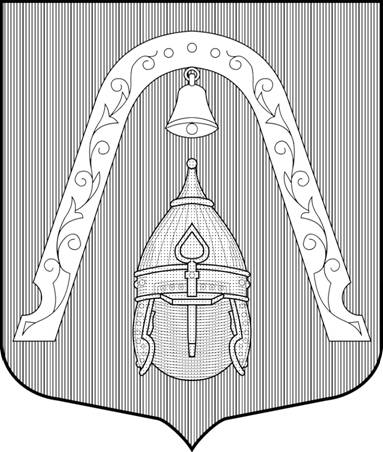 МЕСТНАЯ  АДМИНИСТРАЦИЯВНУТРИГОРОДСКОГО МУНИЦИПАЛЬНОГО  ОБРАЗОВАНИЯСАНКТ-ПЕТЕРБУРГА МУНИЦИПАЛЬНЫЙ ОКРУГ ЛИГОВКА-ЯМСКАЯПОСТАНОВЛЕНИЕМЕСТНАЯ  АДМИНИСТРАЦИЯВНУТРИГОРОДСКОГО МУНИЦИПАЛЬНОГО  ОБРАЗОВАНИЯСАНКТ-ПЕТЕРБУРГА МУНИЦИПАЛЬНЫЙ ОКРУГ ЛИГОВКА-ЯМСКАЯПОСТАНОВЛЕНИЕМЕСТНАЯ  АДМИНИСТРАЦИЯВНУТРИГОРОДСКОГО МУНИЦИПАЛЬНОГО  ОБРАЗОВАНИЯСАНКТ-ПЕТЕРБУРГА МУНИЦИПАЛЬНЫЙ ОКРУГ ЛИГОВКА-ЯМСКАЯПОСТАНОВЛЕНИЕМЕСТНАЯ  АДМИНИСТРАЦИЯВНУТРИГОРОДСКОГО МУНИЦИПАЛЬНОГО  ОБРАЗОВАНИЯСАНКТ-ПЕТЕРБУРГА МУНИЦИПАЛЬНЫЙ ОКРУГ ЛИГОВКА-ЯМСКАЯПОСТАНОВЛЕНИЕ23.12.2016 №№25«О внесении изменений в постановление от 03.10.2016 № 16 «Об утверждении ведомственных целевых программ и непрограммных направлений деятельности на 2017 год»«О внесении изменений в постановление от 03.10.2016 № 16 «Об утверждении ведомственных целевых программ и непрограммных направлений деятельности на 2017 год»